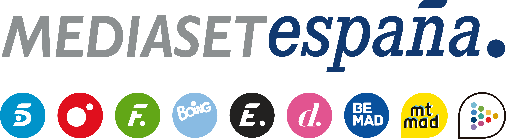 Madrid, 6 de junio de 2022El arranque de la unificación entre Royales y Fatales y la tercera ceremonia de salvación, en ‘Supervivientes: Tierra de nadie’Sexta gala, este martes en Telecinco, que también celebrará la semifinal del juego de líder y contará con Desy, quinta expulsada definitiva, en el plató.La unificación de los dos grupos de concursantes arrancará este martes 7 de junio durante la sexta gala de ‘Supervivientes: Tierra de nadie’, que Carlos Sobera conducirá en Telecinco, en conexión con Lara Álvarez desde Honduras. Este proceso para fusionar ambos equipos, que arrancará con un asalto por parte de los Fatales a los Royales en Cayo Paloma, culminará el jueves con los concursantes conviviendo en una nueva localización.Además, tendrá lugar una nueva ceremonia de salvación en la que uno de los nominados -el que mayor apoyo haya acumulado a través de la app de Mitele.es- abandonará la lista de candidatos a la eliminación. Alejandro Nieto, Anabel Pantoja, Mariana Rodríguez y Tania Medina son los nominados de esta semana.Por otro lado, los concursantes disputarán un espectacular juego de recompensa que, a su vez, servirá para disputar la semifinal del juego de líder. Para ello, se configurarán dos equipos de supervivientes por sorteo y el equipo ganador será el que dispute el jueves la gran final. Desy Rodriguez, quinta expulsada definitiva, estará en el plató para abordar su paso por la aventura.Por último, el programa también abordará la última hora de la convivencia con una amplia selección de imágenes, que incluirán material inédito del reencuentro entre Anabel Pantoja y Yulen Pereira. También se abordará cómo está siendo la relación entre la ‘Parásita’ Marta Peñate y los habitantes del Paraíso Tania Medina y Alejandro Nieto.